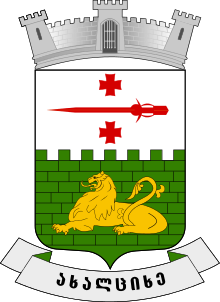 ახალციხის მუნიციპალიტეტის მერიაგზამკვლევი იდეების კონკურსის მონაწილეთათვისახალგაზრდების მონაწილეობისა და ჩართულობის გაზრდა ახალგაზრდული პოლიტიკის განხორციელების პროცესში 2019 წელიშესავალი.....................................................................................................................................................................3 ორგანიზაციის მისია და ხედვა..............................................................................................................................3    მუნიციპალური ახალგაზრდული პოლიტიკა / ახალგაზრდული სტრატეგია............................................3სამოქმედო სტრატეგიაზე მუშაობის პროცესი....................................................................................................4 პროგრამის მიზნები..................................................................................................................................................4 სამიზნე ჯგუფები და გამჭოლი პრიორიტეტები................................................................................................4   იდეების კონკურსის პრიორიტეტული მიზნები  ..............................................................................................5   სტრატეგიული მიზანი 1. კულტურა, შემოქმედებითი საქმიანობა და დასვენება.....................................5სტრატეგიული მიზანი 2. ახალგაზრდებისთვის ჯანსაღი ცხოვრების წესის  დაცვის შესაბამისი პირობები შექმნილია................................................................................................................................................6სტრატეგიული მიზანი 3. ახალგაზრდების მონაწილეობა მხარდაჭერილია................................................7სტრატეგიული მიზანი 4. ახალგაზრდული საქმიანობის განვითარება მხარდაჭერილია........................8სტრატეგიული მიზანი  5. გარემოს დაცვა..........................................................................................................9საპროექტო წინადადებების შეფასების კრიტერიუმები შენიშვნა.................................................................10საგრანტო კონკურსის ტექნიკური პირობები....................................................................................................11როგორ მივიღო მონაწილეობა იდეების კონკურსში........................................................................................11იდეების  კონკურსის ვადები ...............................................................................................................................12საკონსულტაციო საკითხები ................................................................................................................................12შესავალიორგანიზაციის მისია და ხედვა   ახალციხის მუნიციპალიტეტის მერია არის საჯარო უწყება, რომელიც ავითარებს მუნიციპალიტეტში ახალგაზრდულ პოლიტიკას, მხარს უჭერს ახალგაზრდების იდეებსა და ინიციატივებს, რათა მათ მოახდინონ საკუთარი პოტენციალის სრულად რეალიზება და იყვნენ აქტიურად ჩართული საზოგადოებრივ ცხოვრებაში. მუნიციპალიტეტის ხედვა ითვალისწინებს ისეთი გარემოს შექმნას, სადაც ახალგაზრდებს აქვთ ღირსეული დასაქმების შესაძლებლობა, ხელი მიუწვდებათ ხარისხიან განათლებაზე და დაცულია მათი შრომის უფლებები, არიან აქტიური მოქალაქეები, ცხოვრობენ ცხოვრების ჯანსაღი წესით და უსაფრთხო გარემოში, აქვთ თვითრეალიზაციის შესაძლებლობა, აქვთ ინფორმაციული წვდომა და მხარდაჭერილია მათი ინიციატივები, ახალგაზრდებს აქვთ სამეწარმეო უნარები განვითარებული, მათთვის ხელმისაწდომია მრავალფეროვანი კულტურული და სპორტული პროგრამები, აქტიურად მონაწილეობენ გადაწყვეტილების მიღების პროცესში, სარგებლობენ თანაბარი შესაძლებლობებით, იჩენენ შემწყნარებლობას და თანამშრომლობენ ერთმანეთთან. მუნიციპალური ახალგაზრდული პოლიტიკა / ახალგაზრდული სტრატეგია„ახალციხის მუნიციპალიტეტის ახალგზარდული სტრატეგიის” (შემდგომში „სტრატეგია“) მიზანია, დაარეგულიროს იმ საკითხთა ფართო სპექტრი, რომელიც მუნიციპალიტეტში მცხოვრებ 14-29 წლის ახალგაზრდებს ეხებათ. სტრატეგია ეფუძნება „სახელმწიფო ახალგაზრდული პოლიტიკის დოკუმენტს“ მუნიციპალიტეტში არსებული სპეციფიკისა და საჭიროებების გათვალისწინებით. 2014 წლის 2 აპრილს საქართველოს  მთავრობის №533 განკარგულებით „საქართველოს სახელმწიფო ახალგაზრდული პოლიტიკის დოკუმენტი“ დამტკიცდა. საქართველოს მთავრობის მიერ შემუშავებული ხედვა აღიარებს, რომ გრძელვადიანი დემოკრატიული და სოციალურ-ეკონომიკური განვითარების თვალსაზრისით ახალგაზრდობა ქვეყნისათვის განსაკუთრებულ ფასეულობას წარმოადგენს. სახელმწიფო ახალგაზრდული პოლიტიკის მიზანია, ხელი შეუწყოს ახალგაზრდების სრულფასოვანი განვითარებისათვის შესაბამისი გარემოს შექმნას, სადაც ახალგაზრდები შეძლებენ საკუთარი პოტენციალის სრულად რეალიზებას და საზოგადოებრივი ცხოვრების ყველა სფეროში აქტიურად ჩართვას.საქართველოს მთავრობის 2015 წლის 5 მარტის №349 განკარგულებით „საქართველოს სახელმწიფო ახალგაზრდული პოლიტიკის განვითარების  სამოქმედო  გეგმა (2015-2020 წწ.)“ დამტკიცდა. სამოქმედო გეგმა მთავარი ინსტრუმენტია სახელმწიფო ახალგაზრდული პოლიტიკის სისტემური და მდგრადი განვითარებისთვის. ის მოიცავს ახალგაზრდული პოლიტიკის ყველა კომპონენტს,  კონკრეტულ და დროში გაწერილ პროგრამებს, პროექტებსა და ღონისძიებებს, რომელთაც უნდა უზრუნველყონ ახალგაზრდული პოლიტიკის განხორციელება.ადგილობრივი თვითმმართველობის ორგანოებს, როგორც ახალგაზრდებთან ყველაზე დაახლოებულ ინსტიტუტებს, განსაკუთრებული როლი ენიჭებათ ახალგაზრდულ პოლიტიკაში. ის ახალგაზრდები, რომლებიც ცხოვრობენ მუნიციპალიტეტებში, უმეტესწილად ხელისუფლების ადგილობრივ ორგანოებთან ურთიერთქმედებენ. არსებობს ბევრი ისეთი მომსახურებაც, რომლის კონტროლს ან განხორციელებას ადგილობრივი ხელისუფლების ორგანოები უზრუნველყოფენ. გამომდინარე აქედან, აუცილებელია არსებობდეს ახალგაზრდობის განვითარების მხარდაჭერის მუნიციპალური სტრატეგია, სადაც გათვალისწინებული იქნება მუნიციპალიტეტში მცხოვრები ახალგაზრდების სპეციფიკური საჭიროებები და ინტერესები და შესაბამისი მიდგომები და პროგრამები, რომლებიც ახალგაზრდების მდგომარეობის გაუმჯობესებას ემსახურება.სამოქმედო სტრატეგიაზე მუშაობის პროცესიმიუხედავად იმისა რომ სტრატეგიის განხორციელება იწყება 2020-2022 წლებში, მუნიციპალიტეტი 2019 წლიდან იწყებს სტრატეგიის პრიორიტეტული მიზნებისა და ამოცანების განხორციელებას, ეს პროცესი  გახდება სისტემატიური და უწყვეტი.  მოცემული იდეების კონკურსის პროგრამა და მისი პრიორიტეტები 2020-2022 წლის სტრატეგიის ნაწილია. ეს იმას ნიშნავს, რომ სტრატეგიის განახლება მოხდება მუდმივად – განხორციელებული პროექტების შედეგების შეფასების გზით, მუნიციპალიტეტში არსებული  არასამთავრობო, სამთავრობო და საგანმანათლებლო ორგანიზაციების გამოცდილებიდან ნასწავლი გაკვეთილების გათვალისწინებით. სტრატეგია და იდეების კონკურსი ითვალისწინებს ახალგაზრდობის აქტუალურ პრობლემებს, მუნიციპალიტეტის მერიის  შესაძლებლობებს და მუნიციპალური  ახალგაზრდული დოკუმენტის სტრატეგიულ მიმართულებებს, მიზნებსა და ამოცანებს. ასევე მხედველობაშია მიღებული სხვა სამთავრობო გადაწყვეტილებები და სტრატეგიული დოკუმენტები, რომლებიც მნიშვნელოვან გავლენას ახდენენ ქვეყანაში ახალგაზრდობის განვითარებაზე.პროგრამის მიზნები იდეების კონკურსის საბოლოო მიზანია მხარი დაუჭიროს და წაახალისოს არსებული ან ახლად შექმნილი  ახალგაზრდული საინიციატივო ჯგუფები, გაზარდოს მათი მონაწილეობა და ჩართულობა გადაწყვეტილების მიღების პროცესში,  წვლილი შეიტანოს მუნიციპალური ახალგაზრდული პოლიტიკის განხორციელებაში, ბავშვთა და ახალგაზრდული ორგანიზაციების ჩართულობის უზრუნველყოფის გზით; ხელი შეუწყოს ამ ორგანიზაციების განვითარებას, რათა მათ უკეთ შეძლონ საქმიანობა ახალგაზრდების უფლებებისა და თავისუფლებების დაცვის, მათი ნიჭისა და უნარის განვითარებისათვის და საზოგადოებაში დამკვიდრებისათვის.სამიზნე ჯგუფები და გამჭოლი პრიორიტეტები ახალციხის მერია პრიორიტეტულად თვლის ისეთი საპროექტო წინადადებების ფინანსურ მხარდაჭერას, რომლებიც სამიზნე ჯგუფად განსაზღვრავს: *მუნიციპალიტეტში მცხოვრები 14-18 წლის ახალგაზრდებს, აგრეთვე მაღალმთიან სოფლებში მცხოვრებ ახალგაზრდებს (საქართველოს კანონით „მაღალმთიანი რეგიონების განვითარების შესახებ’’);  ახლად შექმნილ ან არსებულ საინიციატივო ჯგუფებს ან ახალგაზრდულ ცენტრებს, რომლენსაც განვითარებისთვის ესაჭიროებათ მხარდაჭერა* ეთნიკურ უმცირესობათა წარმომადგენლებს და სახელმწიფო ახალგაზრდული პოლიტიკის დოკუმენტის (თავი მე-3 პუნქტი მე-3) მიხედვით განსაზღვრული სპეციალური საჭიროებების მქონე ახალგაზრდების ინტეგრაციას საზოგადოებრივ ცხოვრებაში. ახალციხის მუნიციპალიტეტის მერია თვლის, რომ ყველა საპროექტო წინადადება, რომელ მიზნობრივ ჯგუფსაც არ უნდა ეხებოდეს ის, შესაძლებლობის ფარგლებში უნდა ითვალისწინებდეს გენდერული სამართლიანობისა და თანასწორობის თემებს, შშმ პირების ჩართულობას (ინკლუზია). პრიორიტეტი მიენიჭება ასევე პროექტებს, რომელთა განხორციელებაც იგეგმება სხვა ახალგაზრდული ორგანიზაციების მონაწილეობით (სკოლები, ახალგაზრდული ცენტრები, კულტურის სახლები, ბიბლიოთეკები და სხვ.) ასეთ პროექტებში გათვალისწინებული უნდა იყოს პროექტის შედეგების შეფასება მუნიციპალიტეტის მიერ. იდეების კონკურსის პრიორიტეტული მიზნები კულტურა, შემოქმედებითი საქმიანობა და დასვენება;ახალგაზრდებისთვის ჯანსაღი ცხოვრების წესის დაცვის შესაბამისი პირობების შექმნა;  ახალგაზრდების მონაწილეობის მხარდაჭერა;  ახალგაზრდული საქმიანობის განვითარების მხარდაჭერა;გარემოს დაცვა;სტრატეგიული მიზანი 1. კულტურა, შემოქმედებითი საქმიანობა და დასვენებაახალგაზრდების კულტურული საქმიანობის და დასვენების შესაძლებლობებს პრიორიტეტული მნიშვნელობა ენიჭება. კულტურულ და შემოქმედებით ღონისძიებებში მონაწილეობა ხელს უწყობს ახალგაზრდებს შორის იმ უნარ-ჩვევების განვითარებას, რაც მათ ცხოვრების ყველა სფეროში გამოადგებათ. ამასთან, საჭიროა ახალგაზრდების წახალისება საკუთარი ქვეყნის კულტურისა დატრადიციების ცოდნაში.ამოცანები: ხელი შეუწყოს ახალგაზრდებისთვის კულტურული, შემოქმედებითიდა რეკრეაციული პროგრამების განხორციელებას;  ხელი შეუწყოს ახალგაზრდების ჩაბმას კულტურული მემკვიდრეობისძეგლთა დაცვისა და მოვლა-შენახვის ღონისძიებებში;კულტურული, შემოქმედებითი და რეკრეაციული ცხოვრების შესახებცნობიერების ამაღლება, მასში მონაწილეობის მიღების ხელშეწყობახელი შეუწყოს კულტურული და ეთნიკური მრავალფეროვნების შენარჩუნებას.სტრატეგიული მიზანი 2. გარემოს დაცვაგარემოსდაცვითი საქმიანობა და მასში ახალგაზრდების აქტიური მონაწილეობა უმნიშვნელოვანესი სოციალური სტრატეგიაა, რომელიც მიზნად ისახავს ისეთი ადამიანის ჩამოყალიბებას, რომელსაც აქვს შესაბამისი ცოდნა საკუთარი საარსებო გარემოს შესახებ, ფლობს გარემოსთან ურთიერთობის პრაქტიკულ უნარ-ჩვევებს, აქვს გარემოს მიმართპასუხისმგებლური დამოკიდებულება.ამოცანებია:ხელი შეუწყოს გარემოსდაცვითი ინფორმაციის ხელმისაწვდომობას;  ფორმალური და არაფორმალური გარემოსდაცვითი განათლების საშუალებით ხელი შეუწყოს ახალგაზრდებში გარემოსდაცვითიცნობიერების ამაღლებას; ხელი შეუწყოს ახალგაზრდების ჩართვას გარემოსდაცვით ღონისძიებებში.სტრატეგიული მიზანი 2. ახალგაზრდებისთვის ჯანსაღი ცხოვრების წესის  დაცვის შესაბამისი პირობები შექმნილიასაქართველოში ბევრი ახალგაზრდა მისდევს ცხოვრების არაჯანსაღ წესს, რომელიც მოიცავს: ალკოჰოლისა და თამბაქოს ჭარბ მოხმარებას, ფსიქოაქტიური ნივთიერებების ავადმოხმარებას, აზარტულ თამაშებს, მთვრალ მდგომარეობაში და უსაფრთხოების ღვედების გარეშე ავტომობილის მართვას, არასწორ კვებას და ჭარბწონიანობას. რეპროდუქციული ჯანმრთელობის შესახებ ინფორმაციის ნაკლებობა ახალგაზრდებში იწვევს აბორტებს, სქესობრივი გზით გადამდები დაავადებების გავრცელებასა და ნაადრევ ქორწინებებს.მწვავე პრობლემად რჩება ახალგაზრდებს შორის არასაკმარისი ფიზიკური აქტივობა. სტრატეგიის შემუშავების პროცესში ახალციხის მუნიციპალიტეტში ჩატარებული კვლევის მიხედვით, ახალგაზრდების მხოლოდ მცირე ნაწილი არის დაკავებული ვარჯიშით, უფრო მეტი არის ჩართული სპორტულ შეჯიბრებებში თუმცა ესაც წელიწადში რამდენჯერმე და არ აქვს სისტემური ხასიათი. მნიშვნელოვანი განსხვავებებია ვარჯიშით დაკავებულობის მიხედვით გენდერულ ჭრილში. მიუხედავად იმისა რომ ქალაქში არის სავარჯიშო დარბაზი ქალების ძალიან მცირე რაოდენობა სარგებლობს -ამ მონაცემებიდან ჩანს, რომ ვარჯიშის რეგულარობა დაკავშირებულია სქესთან და მამაკაცების შემთხვევაში რეგულარული ვარჯიშის ალბათობა უფრო მაღალია ქალებთან შედარებით.ამოცანები:2.1. ახალგაზრდებში  ჯანსაღი წესის შესახებ  ინფორმირებისა და განათლების დონე გაზრდა;2.2.  ცხოვრების ჯანსაღი წესი პოპულარიზება;2.3. ახალგაზრდების თავისუფალ დროს რაციონალურად და ეფექტურად გამოყენება.2.4. ახალგაზრდების მონაწილეობა  დასვენებასა და გართობაზე მიმართულ პროგრამებში, რომელშიც ინტეგრირებულია  როგორც ფიზიკური ისე რეკრეაციული და საგანმანათლებლო ღონისძიებები;სტრატეგიული მიზანი 3. ახალგაზრდების მონაწილეობა მხარდაჭერილიაახალგაზრდების მონაწილეობა აღიარებული უფლებაა საერთაშორისო და ეროვნული დოკუმენტებით. „ადგილობრივ და რეგიონულ საზოგადოებრივ ცხოვრებაში ახალგაზრდების მონაწილეობის შესახებ“ განახლებული ევროპული ქარტიის თანახმად: „საზოგადოების დემოკრატიულ ცხოვრებაში მონაწილეობა უფრო მეტია, ვიდრე არჩევნებში ხმის მიცემით საკუთარი პოზიციის დაფიქსირება ან კანდიდატურის დაყენება, მიუხედავად არჩევნების მნიშვნელობისა.  მონაწილეობა და აქტიური მოქალაქეობა გულისხმობს უფლებების, საშუალებების, სივრცისა და შესაძლებლობათა ქონას, საჭიროების შემთხვევაში კი, მხარდაჭერას, გადაწყვეტილებების მიღებაში მონაწილეობისა და მათზე ზეგავლენის მოხდენისათვის და ღონისძიებებში და აქტივობებში ჩართულობისთვის, რომ ხელი შეუწყონ უკეთესი საზოგადოების მშენებლობას.“ ქარტია ხაზს უსვამს, რომ მონაწილეობა ნიშნავს ზეგავლენისა და პასუხისმგებლობის ქონას გადაწყვეტილებებსა და აქტივობებზე, რომლებიც გავლენას ახალგაზრდების ცხოვრებაზე ან უბრალოდ მნიშვნელოვანია მათთვის.სტრატეგიის შემუშავების პროცესში ახალციხის  მუნიციპალიტეტში ჩატარებული კვლევის მიხედვით, ახალგაზრდების მხოლოდ ნაწილია მუნიციპალიტეტის საქმიანობებში ჩართული. ძირითადად ის ახალგაზრდები, რომლებიც ცხოვრობენ ქალაქში ან ქალაქთან ახლოს  ვისთანაც ინფორმაციის გავრცელება უფრო მარტივად ხდება. მუნიციპალიტეტის მიერ მიღებულ გადაწყვეტილებებში ახალგაზრდების ჩართულობის იშვიათი მაგალითები არსებობს, თუმცა არც ახალგაზრდების  მოტივაცია მსგავს პროცესში ჩართულობის მაღალია. ფოკუს-ჯგუფის მონაწილეთა უმრავლესობა ამბობს, რომ სურვილი აქვთ ჩაერთოს გადაწყვეტილებების მიღების პროცესში განსაკუთრებით ახალგაზრდული მიმართულებით ბიუჯეტის შედგენაში, თუმცა რატომ ვერ ერთვებიან,  პასუხი არ აქვთ ან ამბობენ, რომ არ იციან, როგორ უნდა ჩაერთონ მსგავს პროცესებში. ნაწილი ახალგაზრდების ამბობს რომ ხშირად ინფორმაციის ვაკუუმში არიან განსაკუთრებით სოფლებში, ხშირად ვერ იგებენ ახალგაზრდული პროგრამების შესახებ და არც იციან, როგორ უნდა მიიღონ ეს ინფორმაცია. ახალგაზრდების მოტივაცია აჩენს სივრცეს მუნიციპალიტეტსა და ახალგაზრდებს შორის თანამშრომლობის გასავითარებლად. დაბალია ახალგაზრდების აქტიურობა სხვადასხვა საზოგადოებრივ აქტივობებში მონაწილეობის მხრივაც. მაგალითად, მოხალისეობრივ საქმიანობაში. მოხალისეობრივი საქმიანობა ნაკლებად ცნობილია ფოკუს-ჯგუფში მონაწილე ახალგაზრდებისთვის, ნაწილმა თვითონ ტერმინის განმარტებაც ვერ შეძლო. მოხალისეობრივი საქმიანობა  ძირითადად სკოლის მოსწავლეთა შორის არის განვითარებული, როცა სკოლის, მერიის ან არასამთავრობო ორგანიზაციის  მიერ იგეგმება გარემოსდაცვითი ან სხვა მოხალისეობრივი პროექტი.ამოცანები:3.1. ახალგაზრდებში სამოქალაქო და სახელმწიფოებრივი ცნობიერება ამაღლებულია შესაბამისი საგანმანათლებლო პროგრამების განხორციელების გზით;3.2. ახალგაზრდები ინფორმირებულები არიან თავიანთი უფლებებისა და მოვალეობების შესახებ;3.3. მიმდინარე პროცესებისა და არსებული შესაძლებლობების შესახებ ახალგაზრდების ინფორმირებულობა გაზრდილია;3.4. მუნიციპალურ დონეზე გადაწყვეტილებების მიღების პროცესში ახალგაზრდების მონაწილეობა გაზრდილია;სტრატეგიული მიზანი 4. ახალგაზრდული საქმიანობის განვითარება მხარდაჭერილიაახალგაზრდული საქმიანობა წარმოადგენს საგანმანათლებლო საქმიანობას ახალგაზრდებთან და ახალგაზრდებისთვის, რომელიც ხორციელდება ფორმალური განათლების, ოჯახური და სამსახურებრივი კონტექსტის მიღმა და ხელს უწყობს ახალგაზრდების განვითარებას და კეთილდღეობას, საზოგადოებაში მათ აქტიურ მონაწილეობასა და ინტეგრაციას.ახალგაზრდული საქმიანობა ქმნის კომფორტულ, უსაფრთხო და სასიამოვნო გარემოს, რომელშიც ახალგაზრდებს შეუძლიათ გამოავლინონ საკუთარი შესაძლებლობები, ისწავლონ ერთმანეთისგან და განვითარდნენ. ახალგაზრდულ საქმიანობაში განსაკუთრებული მნიშვნელობა ენიჭება არაფორმალურ განათლებას.ახალგაზრდული საქმიანობა მთელი სიცოცხლის მანძილზე სწავლის განსაკუთრებული მნიშვნელობის მქონე ინსტრუმენტია, რომელიც ავსებს ფორმალურ საგანმანათლებლო კონტექსტს (ოჯახი, სამსახური, სკოლა და ა.შ.) და სთავაზობს ახალგაზრდებს ხელშესახებ უპირატესობებს არაფორმალური და ფორმალურს გარე სწავლების მრავალფეროვანი შესაძლებლობებით და შესაბამისი მიზნობრივი მიდგომებით. ის ხელს უწყობს ჯანსაღად მოაზროვნე ახალგაზრდა პიროვნებების ჩამოყალიბებას; ახალგაზრდების, რომელთაც აქვთ პასუხისმგებლიანი და შემოქმედებითი მიდგომა გამოწვევების დაძლევის პროცესში და აქტიურ მონაწილეობას იღებენ საზოგადოებრივ ცხოვრებაში. ახალგაზრდული საქმიანობა შესაძლებლობას აძლევს ახალგაზრდებს, განუვითარდეთ კომპეტენციები - ცოდნა, უნარები და დამოკიდებულებები, რომლებიც აუცილებელია საზოგადოებრივ ცხოვრებაში სრულფასოვნად მონაწილეობისთვის და საკუთარი პოტენციალის მაქსიმალურად რეალიზებისთვის.სტრატეგიის შემუშავების პროცესში, ფოკუს ჯგუფში მონაწილე ახალგაზრდების აზრით, ახალციხის მუნიციპალიტეტში ფუნქციონირებს საკმაოდ ბევრი საგანმანათლებლო დაწესებულებები, (სკოლა, უნივერსიტეტი, პროფესიული კოლეჯი) სადაც ახალგაზრდებს საშუალება აქვთ, მიიღონ ფორმალური განათლება.  რაც შეეხება არაფორმალურ განათლებას, მას ძირითადად მუნიციპალიტეტის მერიის  და არასამთავრობო ორგანიზაციების დახმარებით იღებენ (ტრენინგები, სემინარები, ლაშქრობები, საგანმანათლებლო ბანაკები და სხვა.)  ახალგაზრდები დადებითად აფასებენ ამ პროგრამებს, თუმცა აქვე აღნიშნავენ რომ მათი აზრით ეს პროგრამები არ არის საკმარისი იმისათვის, რომ დაეხმაროს მათ, რომ განივითარონ თავიანთი უნარები და კომპეტენციები, რის შემდეგადაც  შეძლებენ საკუთარი თავის სწორად რეალიზებას. მათი აზრით  კარგი იქნება თუ მუნიციპალიტეტში უფრო მეტი გასართობი და საგანმანათლებლო  პროგრამები დაინერგება, რასაც ექნება სისტემური ხასიათი და გათვლილი იქნება სხვადასხვა ასაკობრივ კატეგორიაზე. ახალგაზრდები ასევე საუბრობენ ახალგაზრდულ სივრცეებზე, სადაც ხორციელდება ახალგაზრდული საქმიანობა.  ამბობენ რომ ასეთი სივრცეების არსებობა ძალიან მნიშვნელოვანია მათი განვითარებისთვის და რეალიზებისთვის. კვლევაში მონაწილე ახალგაზრდების ნაწილი ამბობს, რომ სოფლებში არის ახალგაზრდული ცენტრები, თუმცა ამ ცენტრებში არ ხორციელდება ახალგაზრდული საქმიანობა, არ არის აღჭურვილი თანამედროვე ტექნიკით და პროგრამები, რომლებიც იშვიათად ხორციელდება, არის მხოლოდ სკოლის დაბალი ასაკის მონწავლეების ჩართულობაზე ორიენტირებული. შესაბამისად ახალგაზრდები ნაკლებად სარგებლობენ ამ ცენტრებით. მათი აზრით ახალგაზრდული ცენტრი უნდა იყოს სიახლეებით სავსე, მუდმივად უნდა ისმოდეს ახალგაზრდული ხმა,  მნიშვნელოვანია, რომ ახალგაზრდულ ცენტრს ჰქონდეს საჭირო ინვენტარი და თანამედროვე ტექნიკა,  ღია იყოს ყველა ასაკის ახალგაზრდისთვის და პროგრამები, რომლებიც იგეგმება და შემდგომ ხორციელდება,  ახალგაზრდის საჭიროებებს და ინტერესებს  შეესაბამებოდეს.ამოცანები: 4.1. ახალგაზრდული საქმიანობა და მუნიციპალური ახალგაზრდული პოლიტიკის მნიშვნელობა პოპულარიზება;4.2. ახალგაზრდების პიროვნული განვითარების მხარდაჭერა შესაბამისი არაფორმალური განათლების პროგრამების გზით; 4.3. არსებული ახალგაზრდული ცენტრების, ბიბლიოთეკების და კულტურის სახლების მხარდაჭრა/ თანამშრომლობა.სტრატეგიული მიზანი  5. გარემოს დაცვაგარემოსდაცვითი საქმიანობა და მასში ახალგაზრდების აქტიური მონაწილეობა უმნიშვნელოვანესი სოციალური სტრატეგიაა, რომელიცმიზნად ისახავს ისეთი ადამიანის ჩამოყალიბებას, რომელსაც აქვს შესაბამისი ცოდნა საკუთარი საარსებო გარემოს შესახებ, ფლობს გარემოსთან ურთიერთობის პრაქტიკულ უნარ-ჩვევებს, აქვს გარემოს მიმართპასუხისმგებლური დამოკიდებულება.ამოცანებია:ხელი შეუწყოს გარემოსდაცვითი ინფორმაციის ხელმისაწვდომობას; ფორმალური და არაფორმალური გარემოსდაცვითი განათლების საშუალებით ხელი შეუწყოს ახალგაზრდებში გარემოსდაცვითი  ცნობიერების ამაღლებას ხელი შეუწყოს ახალგაზრდების ჩართვას გარემოსდაცვით ღონისძიებებში.საპროექტო წინადადებების შეფასების კრიტერიუმები შენიშვნა : თითოეული კრიტერიუმს ენიჭება ქულა 0- დან 25 ქულის ჩათვლითსაგრანტო კონკურსის ტექნიკური პირობები ვის შეუძლია კონკურსში მონაწილეობა? ახალციხის მუნიციპალიტეტის მერიის  მიერ გამოცხადებულ იდეების კონკურსში მონაწილეობის მიღება შეუძლიათ ახალგაზრდულ საინიციატივო ჯგუფებს ( ასაკი 14-18) და   ახალგაზრდულ ცენტრებს. როგორ მივიღო მონაწილეობა იდეების კონკურსში მნიშვნელოვანი გასათვალისწინებელი ფაქტორები:კონკურსში მონაწილეობისთვის პირველ რიგში მნიშვნელოვანია რომ გქონდეთ საინიციატივო ჯგუფი არსებული ან ახალად შექმნილი ( საინიციატივო ჯგუფის გამოცდილებას არ აქვს მნიშვნელობა მთავარია ჰქონდეს  ჯგუფის სურვილი, მოტივაცია და ენთუზიაზმი) კონკურსის პირველ ეტაპზე საკმარისია მხოლოდ იდეის გამოგზავნა აღწერილობით: რატომ შეარჩიეთ ეს იდეა და რატომ არის მნიშვნელოვანი ამ იდეის განხორციელება და ასევე მოკლე ინფორმაცია საინიციატივო ჯგუფის შესახებ (როდის შეიქმნა, ვინ არიან ჯგუფში და რა არის ამ ჯგუფის შექმნის მიზანი) საპროექტი იდეა უნდა ეხებოდეს ზემოთ მოცემულ პრიორიტეტულ მიზნებს, შესაძლოა ერთი საპროექტო იდეა ფარამდეს რამდენიმე პრიორიტეტულ მიზან. ერთ საინიციატივო ჯგუფს აქვს მხოლოდ ერთი პროექტის გამოგზავნის უფლება. იმ შემთხვევაში, თუ საინიციატივო ჯგუფის მიერ გამოიგზავნება ერთზე მეტი პროექტი, სათათბირო განიხილავს მხოლოდ დროის მიხედვით პირველად წარმოდგენილ პროექტს;კონკურსის მეორე ეტაპიკონკურსის მეორე ეტაპზე სპეციალურად შექმნილი კომისიის მიერ მოხდება ყველაზე ინოვაციური და საინტერესო იდეების შერჩევა, ამ იდეების ავტორებს ჩაუტარდებათ ორ დღიანი ტრენინგი პროექტის წერაზე და ამის შემდეგ მიეცემათ დრო ერთი თვე იმისთვის, რომ იდეა აქციონ პროექტათ. კონკურსის მეორე ეტაპიკონკურსის მესამე ეტაპზე მოხდება პროექტის დაფინანსება, განხორციელება და საბოლოო ანგარიშის წარდგენა,  განხორციელების მაქსიმალური ვადაა 3 თვე, კონკურსის  ფარგლებში დაფინანსდება სამი საპროექტო იდეა, პროექტის დაფინანსების  მაქსიმალურ თანხას შეადგენს 1000 ლარს.ბიუჯეტი:გამარჯვებული პროექტების საინიციატივო ჯგუფებს თანხა ხელზე არ მიეცემათ, მუნიციპალიტეტი თვითონ უზრუნველყოფს, პროექტში გაწერილი ბიუჯეტის შესაბამისად რესურსების შეძენას, რაც საინიციატივო ჯგუფებს გაუმარტივებს პროექტის განხორციელებას.პროგრამის ფარგლებში არ ფინანსდება ხელფასები და ჰონორარები, ხარჯები პირდაპირ უნდა იყოს დაკავშირებული პროექტის განხორციელებასთან;პროექტში მითითებული უნდა იყოს შემდეგი ინფორმაციაა) პროექტის განმახორციელებელი პირების  შესახებ ინფორმაცია (CV და სამოტივაციო წერილი); ბ) პრობლემის განსაზღვრა; გ) პროექტის მიზანი; დ) მოსალოდნელი შედეგები; ე) ზუსტად ფორმულირებული და დაანგარიშებული ბიუჯეტი; ვ) დროში ეტაპობრივად გაწერილი სამუშაო გრაფიკი; იდეების  კონკურსის ვადები იდეების კონკურსში მონაწილე საინიციატივო ჯგუფებმა კონკურსის პირველ ეტაპზე  საპროექტო იდეა უნდა გამოაგზავნოს არაუგვიანეს 30 აპრილის  18:00 საათამდე;კონკურსის მეორე ეტაპი (ტრენინგები, პროექტის წერა) დაიწყება 1 მაისიდან, დაწერილი პროექტების გამოგზავნის  ბოლო ვადაა  15 ივნილი.კონკურსის მესამე ეტაპზე მოხდება 3 საუკეთესო საპროექტო იდეის დაფინასება და განხორციელება. პროექტის განხორციელების ხანგრძლივობა შეადგენს 3 თვეს, განხორციელებული პროექტის ანგარიშის წარდგენის ბოლო ვადაა 20 ოქტომბერი.საკონსულტაციო საკითხები დამატებითი კითხვების შემთხვევაში შეგიძლიათ მიმართოთახალციხის მუნიციპალიტეტის მერიის ახალგაზრდულ საქმეთა და ტურიზმის განყოფილებასსატელეფონო და ონლაინ კონსულტაცია:მარიამ ზაზაძე (პროგრამის კოორდინატორი, ახალგაზრდული მუშაკი) -591 44 97 66 mariamzazadze@gmail.comგანაცხადის შეფასების კრიტერიუმებიმაქსიმალური ქულა %პროექტის შესაბამისობა პროგრამის მიზნებსა და პრიორიტეტებთან  რამდენად ეფექტური და განხორციელებადია პროექტი?  რამდენად სტრატეგიულად არის შერჩეული პროექტის სამიზნე ჯგუფები? რამდენად ნათლად არის განსაზღვრული მათი საჭიროებები და ამ საჭიროებათა დაკმაყოფილების გზები?  შეიცავს თუ არა პროექტი დამატებითი ღირებულების ( added-value) ელემენტს, როგორიცაა გენდერული თანასწორობის და უმცირესობათა უფლებების დაცვა ან ინოვაციების და კარგი პრაქტიკების დანერგვის ხელშეწყობა?25ეფექტურობა და განხორციელებადობა  არის თუ არა შემოთავაზებული აქტივობები შესაფერისი, პრაქტიკული, და თანმიმდევრული მიზნებისა და მოსალოდნელი შედეგების მიმართ?  არის თუ არა აქტივობების გეგმა ნათელი და განხორციელებადი?  შეიცავს თუ არა პროექტი დაგეგმილი შედეგების ობიექტურად შემოწმებად/გაზომვად ინდიკატორებს? არის თუ არა რაიმე ტიპის შეფასება (პროექტის შედეგები) დაგეგმილი?  არის თუ არა პროექტის განმახორციელებელი პარტნიორების ჩართულობა და მონაწილეობა დამაკმაყოფილებელი?25პროექტის მდგრადობა  რამდენად სავარაუდოა, რომ პროექტს ექნება ხელშესახები გავლენა სამიზნე ჯგუფებზე?  რამდენად სავარაუდოა, რომ პროექტს ექნება გამრავლების ეფექტი (მათ შორის გამეორება სხვათა მიერ, სამომავლო გაფართოება განმახორციელებლების მიერ, და ინფორმაციის გაზიარება)?  მდგრადია თუ არა პროექტის მოსალოდნელი შედეგები? - ფინანსურად (როგორ გაგრძელდება პროექტის აქტივობების დაფინანსება პროექტის შემდეგ?) – ინსტიტუციურად (დარჩებიან თუ არა პროექტის შემდეგ ის სტრუქტურები, რომლებიც იძლევიან აქტივობების განხორციელების საშუალებას?)25             4. პროექტის ბიუჯეტი და ხარჯთეფექტურობა              შესაფერისად არის თუ არა ბიუჯეტში ასახული პროექტის                    აქტივობებისათვის საჭირო რესურსები?                დამაკმაყოფილებელია თუ არა გაწეული ხარჯების თანაფარდობა                  მიღწეულ შედეგებთან?25შესაძლებელი ქულების მაქსიმუმი100